INFORMACJE O PRZETWARZANIU DANYCH OSOBOWYCH – OBOWIĄZEK INFORMACYJNY RODOZgodnie z wymogami Rozporządzenia Parlamentu Europejskiego i Rady (UE) 2016/679 z dnia 27 kwietnia 2016 r. w sprawie ochrony osób fizycznych w związku z przetwarzaniem danych osobowych i w sprawie swobodnego przepływu takich danych oraz uchylenia dyrektywy 95/46/WE (ogólne rozporządzenie o ochronie danych) – dalej również jako „RODO”), informujemy Panią/Pana o zasadach przetwarzania Pani/Pana danych osobowych oraz o prawach z zakresu ochrony danych osobowych przysługujących Pani/Panu na gruncie RODO.Administratorem Pani/Pana danych osobowych przetwarzanych przez szkołę jest Liceum Ogólnokształcące im. Tadeusza Kościuszki w Ropczycach, ul. Mickiewicza 12, 39-100 Ropczyce (dalej również jako „ADO” lub „Organizator”). Kontakt z Inspektorem Ochrony Danych Osobowych możliwy za pośrednictwem poczty elektronicznej, adres e-mail: abi.zgurski@gmail.comADO przetwarza Pani/Pana dane osobowe na podstawie udzielonej zgody.Pani/Pana dane osobowe przetwarzane:na podstawie udzielonej przez Panią/Pana zgody w celu stworzenia zapisu fotograficznego, filmowego lub dźwiękowego. przetwarzane będą w celach dokumentacyjnych, edukacyjnych promocyjnych i informacyjnych Organizatora, w szczególności poprzez umieszczenie danych osobowych w Internecie – na stronie internetowej Organizatora lub na portalach społecznościowych Organizatora, w papierowych materiałach promocyjnych lub informacyjnych Organizatora lub poprzez ich przekazanie innym uczestnikom Imprezy w formie elektronicznej lub papierowej, przez okres publikacji materiałów, prowadzenia strony internetowej lub prowadzenia profilu na portalu społecznościowym.W związku z przetwarzaniem danych w celach o których mowa w pkt 4 odbiorcami Pani/Pana danych osobowych mogą być:organy władzy publicznej oraz podmioty wykonujące zadania publiczne lub działające na zlecenie organów władzy publicznej, w zakresie i w celach, które wynikają z przepisów powszechnie obowiązującego prawa; inne podmioty, które na podstawie stosownych umów podpisanych z ADO przetwarzają dane osobowe dla których administratorem danych osobowych jest ADO,inni uczestnicy Imprezy.Pani/Pana dane osobowe będą przechowywane przez okres niezbędny do realizacji celu, w którym są przetwarzane, a po jego zrealizowaniu przez czas określony przez przepisy powszechnie obowiązującego prawa lub okres wygaśnięcia roszczeń związanych z realizacją celu przetwarzania danych osobowych.W związku z przetwarzaniem Pani/Pana danych osobowych przysługują Pani/Panu, po spełnieniu przesłanek określonych w RODO, następujące uprawnienia: a) 	prawo dostępu do danych osobowych, w tym prawo do uzyskania kopii tych danych;b) 	prawo do żądania sprostowania (poprawiania) danych osobowych;c) 	prawo do żądania usunięcia danych osobowych;d) 	prawo do żądania ograniczenia przetwarzania danych osobowych;e) 	prawo do przenoszenia danych;	f)     prawo sprzeciwu wobec przetwarzania danych;Przysługuje Pani/Panu prawo do cofnięcia zgody na przetwarzanie danych osobowych, 
w dowolnym momencie. Cofnięcie to nie ma wpływu na zgodność przetwarzania, którego dokonano na podstawie zgody przed jej cofnięciem, z obowiązującym prawem.W przypadku powzięcia informacji o niezgodnym z prawem przetwarzaniu przez ADO Pani/Pana danych osobowych, przysługuje Pani/Panu prawo wniesienia skargi do organu nadzorczego właściwego w sprawach ochrony danych osobowych. (Prezesa Urzędu Ochrony Danych Osobowych). Podanie przez Panią/Pana danych osobowych dobrowolne, a udział w Imprezie jest jednoznaczny z wyrażeniem zgody na przetwarzanie przez Organizatora danych osobowych uczestnika Imprezy. Pani/Pana dane nie będą przetwarzane w sposób zautomatyzowany i nie będą profilowane.Zgoda na przetwarzanie danych osobowych(wizerunek dziecka poniżej 18 lat)Ja, niżej podpisana/y ……………………………………………………………………………………, posiadająca/y pełną władzę rodzicielską nad synem/córką ……………………………………, wyrażam zgodę na przetwarzanie danych osobowych mojego dziecka przez administratora danych osobowych, którym jest Liceum Ogólnokształcące im. Tadeusza Kościuszki w Ropczycach,  ul. Mickiewicza 12, 39-100 Ropczyce (dalej również jako „ADO”), tj.:w postaci: fotografii i nagrań wideo lub pisemnych relacji z realizowanego przez ADO wydarzenia o nazwie „Znany, sławny, ceniony – życie i twórczość Józefa Mehoffera” planowanego na dzień 01.03.2019 w formie papierowej lub elektronicznej, publikowanych na stronie internetowej ADO, portalach społecznościowych ADO oraz papierowych materiałach informacyjnych i promocyjnych*– w celach sprawozdawczych, informacyjnych i promocyjnych ADO, przez okres trwania ww. publikacji, prowadzenia strony internetowej lub prowadzenia profilu na portalu społecznościowym.Zostałam/Zostałem poinformowany, że:podanie danych objętych niniejszą zgodą jest dobrowolne;brak wyrażenia niniejszej zgody spowoduje brak możliwości opublikowania przez ADO materiałów informacyjnych lub promocyjnych, które będą zawierały dane osobowe mojego dziecka;w każdej chwili mam prawo cofnąć zgodę na przetwarzanie danych osobowych, którą wyraziłam/em. Cofnięcie zgody nie będzie wpływać na zgodność z prawem przetwarzania, którego dokonano na podstawie zgody przed jej cofnięciem.Data ………………………………..  	Czytelny podpis ……………………………………OŚWIADCZENIEOświadczam, że umożliwiono mi zapoznanie się z informacjami na temat przetwarzania danych osobowych, zgodnie z wymogami art. 13 ust. 1 i 2 Rozporządzenia Parlamentu Europejskiego i Rady (UE) 2016/679 z dnia 27 kwietnia 2016 r. w sprawie ochrony osób fizycznych w związku z przetwarzaniem danych osobowych i w sprawie swobodnego przepływu takich danych oraz uchylenia dyrektywy 95/46/WE (ogólne rozporządzenie o ochronie danych). Data ……………………………        Czytelny podpis ………………………………………..Zgoda na przetwarzanie danych osobowych(wizerunek osoby powyżej 18 roku życia)Ja, niżej podpisana/y …………………………………………………………………………… wyrażam zgodę na przetwarzanie moich danych osobowych przez administratora danych osobowych, którym jest Liceum Ogólnokształcące im. Tadeusza Kościuszki w Ropczycach,  ul. Mickiewicza 12, 39-100 Ropczyce (dalej również jako „ADO”), tj.: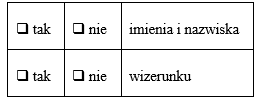 w postaci: fotografii i nagrań wideo lub pisemnych relacji z realizowanego przez ADO wydarzenia o nazwie „Znany, sławny, ceniony – życie i twórczość Józefa Mehoffera” planowanego na dzień 01.03.2019 w formie papierowej lub elektronicznej, publikowanych na stronie internetowej ADO, portalach społecznościowych ADO oraz papierowych materiałach informacyjnych i promocyjnych*– w celach sprawozdawczych, informacyjnych i promocyjnych ADO, przez okres trwania ww. publikacji, prowadzenia strony internetowej lub prowadzenia profilu na portalu społecznościowym.Zostałam/Zostałem poinformowany, że:podanie danych objętych niniejszą zgodą jest dobrowolne;brak wyrażenia niniejszej zgody spowoduje brak możliwości opublikowania przez ADO materiałów informacyjnych lub promocyjnych, które będą zawierały dane osobowe mojego dziecka;w każdej chwili mam prawo cofnąć zgodę na przetwarzanie danych osobowych, którą wyraziłam/em. Cofnięcie zgody nie będzie wpływać na zgodność z prawem przetwarzania, którego dokonano na podstawie zgody przed jej cofnięciem.Data ………………………………..   	Czytelny podpis ……………………………………OŚWIADCZENIEOświadczam, że umożliwiono mi zapoznanie się z informacjami na temat przetwarzania danych osobowych, zgodnie z wymogami art. 13 ust. 1 i 2 Rozporządzenia Parlamentu Europejskiego i Rady (UE) 2016/679 z dnia 27 kwietnia 2016 r. w sprawie ochrony osób fizycznych w związku z przetwarzaniem danych osobowych i w sprawie swobodnego przepływu takich danych oraz uchylenia dyrektywy 95/46/WE (ogólne rozporządzenie o ochronie danych). Data ……………………………         Czytelny podpis ………………………………………..
 tak
 nie
imienia i nazwiska
 tak
 nie
wizerunku